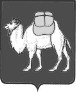 ТЕРРИТОРИАЛЬНАЯ ИЗБИРАТЕЛЬНАЯ КОМИССИЯЛЕНИНСКОГО РАЙОНА ГОРОДА ЧЕЛЯБИНСКА          ПОВЕСТКА  ЗАСЕДАНИЯ  	Дата: 6 июля 2021 года							 № 7Место проведения: Администрация Ленинского района г. ЧелябинскаНачало заседания: 16.00Приглашенные: члены ТИКВопросы, вынесенные на заседание: О внесении изменений в решение территориальной избирательной комиссии от 18.06.2021 № №/12-5 «Об утверждении положения о Рабочей группе по приему и проверке избирательных документов, представляемых кандидатами (иными уполномоченными лицами) в территориальную избирательную комиссию с полномочиями окружной избирательной комиссии одномандатного избирательного округа Челябинская область – Коркинский одномандатный избирательный округ     № 191 на выборах депутатов Государственной Думы Федерального Собрания Российской Федерации восьмого созыва»Докладчик: Деева И.А.О формировании состава Контрольно-ревизионной службы при окружной избирательной комиссии одномандатного избирательного округа Челябинская область – Коркинский одномандатный избирательный округ № 191. Докладчик: Деева И.А.Секретарь комиссии						                 Л.А. КургановаВ повестку заседания могут быть внесены изменения